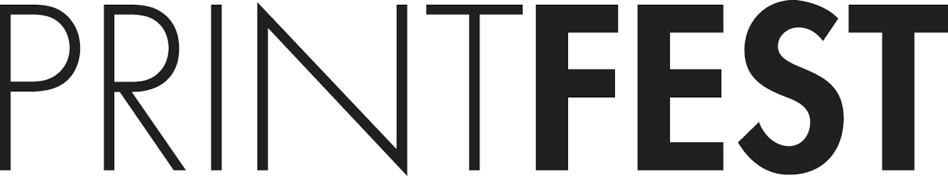 Become a Friend of Printfest 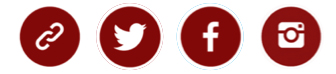 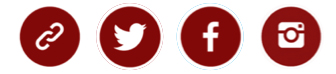 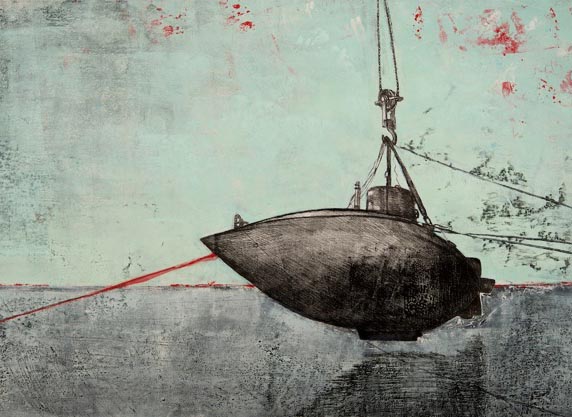 